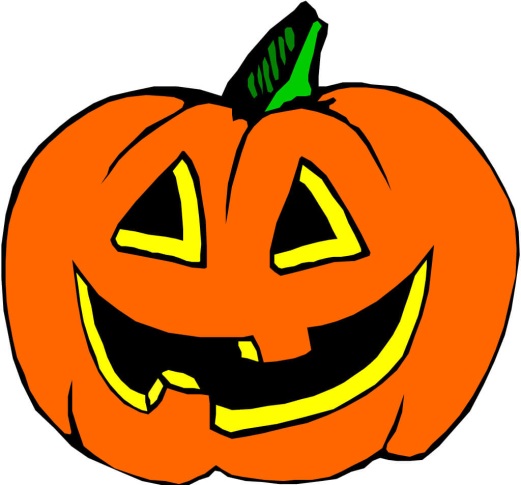 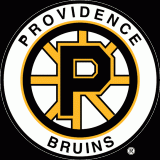   Spooktacular Campout, Oct 6/7	Hockey Game, Oct. 20th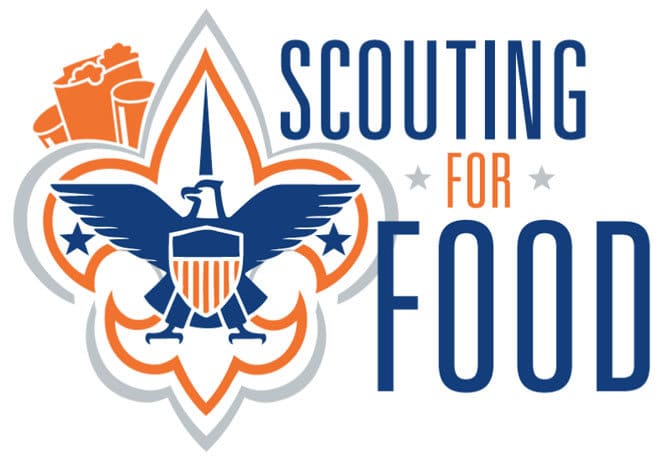 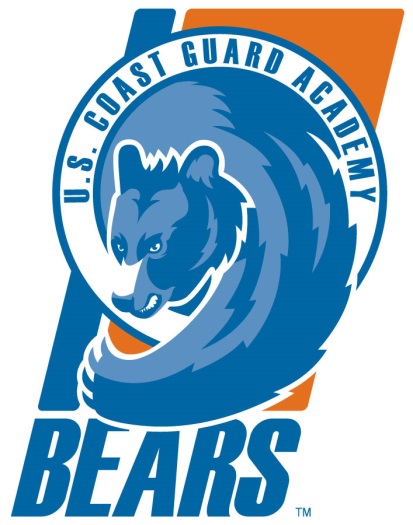 Service Project, Oct. 27 and Nov 3rd	Football Game, Nov 3rd 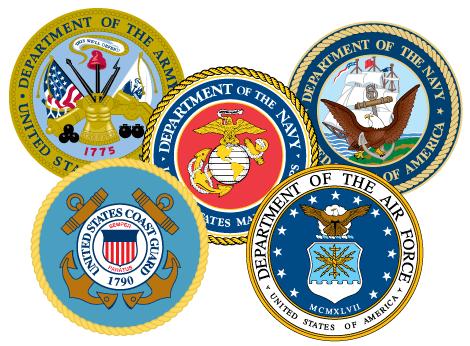 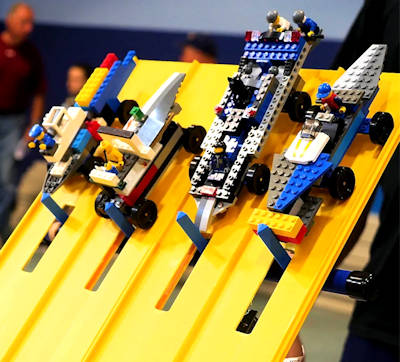  Veteran’s Day Parade, Nov 11th 		    Brick Derby, Dec 1st